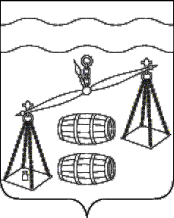 ГОРОДСКОЕ ПОСЕЛЕНИЕ «ПОСЕЛОК СЕРЕДЕЙСКИЙ»калужская областьПОСЕЛКОВАЯ ДУМАРЕШЕНИЕот   22.09.2023 г.                      		                                                № 136   В соответствии со статьей 28 Федерального закона «Об общих принципах организации местного самоуправления в Российской Федерации», руководствуясь Уставом городского  поселения «Поселок Середейский», Поселковая Дума ГП «Поселок Середейский» РЕШИЛА:Утвердить Положение о порядке организации и проведения публичных слушаний в городском  поселении «Поселок Середейский» (приложение). Признать утратившими  силу Решения Поселковой Думы ГП «Поселок Середейский»:Решение Поселковой Думы ГП «Поселок Середейский» от 23.09.2022 № 86 «Об утверждении Положения о порядке организации и проведения публичных слушаний, общественных обсуждений в городском поселении «Поселок Середейский»;Решение Поселковой Думы ГП «Поселок Середейский» от 26.01.2023 № 110 «О внесении изменения и дополнения в Решение Поселковой Думы ГП «Поселок Середейский» от 23.09.2022 № 86 «Об утверждении Положения о порядке организации и проведения публичных слушаний, общественных обсуждений в городском поселении «Поселок Середейский»;Решение Поселковой Думы ГП «Поселок Середейский» от 16.06.2023 № 129 «О внесении изменения и дополнения в Решение Поселковой Думы ГП «Поселок Середейский» от 23.09.2022 № 86 «Об утверждении Положения о порядке организации и проведения публичных слушаний, общественных обсуждений в городском поселении «Поселок Середейский»;Решение Поселковой Думы ГП «Поселок Середейский» от 30.08.2023 № 131 «О внесении изменения и дополнения в Решение Поселковой Думы ГП «Поселок Середейский» от 23.09.2022 № 86 «Об утверждении Положения о порядке организации и проведения публичных слушаний, общественных обсуждений в городском поселении «Поселок Середейский»;3. Контроль за исполнением настоящего Решения возложить на администрацию городского  поселения «Поселок Середейский».4. Настоящее решение вступает в силу после его обнародования.Глава городского поселения«Поселок Середейский»                                                 Т.Д.Цыбранкова Приложение к Решению Поселковой ДумыГП «Поселок Середейский»от 22.09.2023 № 136Положениео порядке  организации и проведения публичных слушаний  в городском поселении «Поселок Середейский»Настоящий Порядок разработан в соответствии с Конституцией Российской Федерации, Федеральным законом «Об общих принципах организации местного самоуправления в Российской Федерации», федеральными законами, законами Калужской области, Уставом городского поселения «Поселок Середейский», направлен на реализацию прав граждан на непосредственное осуществление местного самоуправления.Настоящий Порядок определяет организацию и проведение публичных слушаний на территории городского поселения «Поселок Середейский».Настоящий Порядок не распространяется на общественные отношения, связанные с организацией и проведением публичных слушаний в соответствии с законодательством о градостроительной деятельности.I. ОБЩИЕ ПОЛОЖЕНИЯСтатья 1. Публичные слушания1. Публичные слушания - это форма прямого волеизъявления граждан, реализуемая путем обсуждения жителями городского поселения «Поселок Середейский», проектов муниципальных правовых актов по вопросам местного значения.2. Публичные слушания назначаются Поселковой Думой ГП «Поселок Середейский» или Главой городского поселения.3. Подготовка, проведение и установление результатов публичных слушаний осуществляются открыто и гласно.Статья 2. Цели проведения публичных слушанийПубличные слушания проводятся в целях:- обеспечения гласности и соблюдения интересов населения городского поселения «Поселок Середейский» при подготовке муниципальных правовых актов по вопросам местного значения;- доведения до населения полной и точной информации по рассматриваемым проектам муниципальных правовых актов;- выявления мнения населения по проектам муниципальных правовых актов, выносимым на публичные слушания.Статья 3. Вопросы публичных слушаний1. Для обсуждения проектов муниципальных правовых актов по вопросам местного значения с участием жителей городского поселения «Поселок Середейский», Главой городского поселения «Поселок Середейский», Поселковой Думы ГП «Поселок Середейский», могут проводиться публичные слушания.2. Обязательному обсуждению на публичных слушаниях подлежат:2.1. Проект Устава городского поселения «Поселок Середейский», а также проект решения Поселковой Думы ГП «Поселок Середейский» о внесении изменений и дополнений в данный Устав, кроме случаев, когда в Устав городского поселения «Поселок Середейский», вносятся изменения в форме точного воспроизведения положений Конституции Российской Федерации, федеральных законов, конституции (устава) или законов Калужской области в целях приведения данного Устава в соответствие с этими нормативными правовыми актами;2.2. Проект местного бюджета и отчет о его исполнении;2.3. Вопросы о преобразовании городского поселения, за исключением случаев, если в соответствии с Федеральным законом «Об общих принципах организации местного самоуправления в Российской Федерации» для преобразования городского поселения требуется получение согласия населения городского поселения, выраженного путем голосования либо на сходах граждан (где предусмотрены).2.4. Проект стратегии социально-экономического развития городского поселения.2.5. На публичные слушания могут выноситься проекты других муниципальных правовых актов по вопросам местного значения.Статья 4. Инициаторы проведения публичных слушаний1. Публичные слушания проводятся по инициативе населения, Поселковой Думы ГП «Поселок Середейский», главы городского поселения или главы администрации городского поселения, осуществляющего свои полномочия на основе контракта.2. Инициатива населения по проведению публичных слушаний может исходить от инициативной группы, представившей подписные листы, содержащие не менее 50 подписей.II. Реализация населением городского поселения «Поселок Середейский» инициативы по проведению публичных слушанийСтатья 5. Порядок реализации населением инициативы по проведению публичных слушаний1.Население городского поселения «Поселок Середейский», обладающие избирательным правом, вправе образовать инициативную группу по проведению публичных слушаний и уведомить об этом Поселковую Думу ГП «Поселок Середейский»  в трехдневный срок.2. Инициативная группа по проведению публичных слушаний представляет в Поселковую Думу ГП «Поселок Середейский» не позднее чем через 30 дней со дня уведомления ходатайство о проведении публичных слушаний и представляет подписные листы.3. В ходатайстве инициативной группы по проведению публичных слушаний указываются:- обоснование необходимости проведения публичных слушаний;- соответствующий проект, предлагаемый для вынесения на публичные слушания;- информационные и аналитические материалы, относящиеся к публичным слушаниям;- список (состав) инициативной группы с указанием фамилии, имени, отчества, года рождения, места работы, должности.4. Подписные листы должны содержать фамилию, имя, отчество гражданина, дату его рождения, адрес места жительства, серию, номер и дату выдачи паспорта или иного документа, удостоверяющего личность гражданина, собственноручную подпись гражданина и дату ее внесения, а также согласие на обработку персональных данных в соответствии с требованиями, установленными статьей 9 Федерального закона «О персональных данных». Каждый подписной лист заверяется подписью члена инициативной группы.5. Поселковая Дума ГП «Поселок Середейский» не позднее 30 дней со дня поступления ходатайства инициативной группы по проведению публичных слушаний обязано рассмотреть ходатайство и приложенные к нему документы и принять решение:- в случае соответствия указанных документов требованиям законодательства и настоящего Порядка - о назначении публичных слушаний;- в противном случае - об отказе в назначении публичных слушаний.В случае отказа в проведении публичных слушаний в Решении Поселковой Думы ГП «Поселок Середейский» должны быть изложены причины отказа.6. Копия Решения Поселковой Думы ГП «Поселок Середейский» в течение 10 дней со дня принятия направляется представителям инициативной группы.III. Порядок назначения публичных слушанийСтатья 6. Порядок назначения публичных слушаний1. Публичные слушания, проводимые по инициативе населения или Поселковой Думы ГП «Поселок Середейский» назначаются Решением Поселковой Думы ГП «Поселок Середейский», а по инициативе главы городского поселения «Поселок Середейский»  или главы администрации городского поселения «Поселок Середейский», осуществляющего свои полномочия на основе контракта - главой городского поселения «Поселок Середейский».2. В правовом акте о назначении публичных слушаний указываются:- название проекта муниципального правового акта, выносимого на публичные слушания, либо формулировку вопроса (вопросов), выносимого (выносимых) на публичные слушания;- организатор проведения публичных слушаний;- дата, время и место проведения публичных слушаний;- время и место сбора предложений к проекту муниципального правового акта.3. Правовой акт о назначении публичных слушаний и текст проекта соответствующего муниципального правового акта, вносимого на публичные слушания (при наличии) не позднее пяти рабочих дней со дня его принятия подлежат официальному опубликованию в порядке, установленном Уставом  городского поселения «Поселок Середейский».4. Правовой акт о назначении публичных слушаний по проекту бюджета муниципального района на очередной финансовый год и плановый период и по годовому отчету об исполнении бюджета городского поселения «Поселок Середейский» публикуются в соответствии с графиками рассмотрения проекта бюджета городского поселения на очередной финансовый год и плановый период и о годовом отчете об исполнении бюджета городского поселения.5. Для размещения материалов и информации о проведении публичных слушаний может использоваться федеральная государственная информационная система «Единый портал государственных и муниципальных услуг (функций)».6. Срок проведения публичных слушаний по проектам муниципальных правовых актов, либо по вопросу (вопросам), выносимому (выносимых) на публичные слушания со дня опубликования правового акта о назначении публичных слушаний до дня опубликования протокола публичных слушаний  не может быть менее двадцати календарных дней и более тридцати календарных дней.IV. Порядок подготовки и проведения публичных слушанийСтатья 7. Организация проведения публичных слушаний1. Организация проведения публичных слушаний осуществляется Поселковой Думы городского поселения «Поселок Середейский» или администрацией городского поселения «Поселок Середейский» в соответствии с правовым актом о назначении публичных слушаний.2. Ответственные за проведение публичных слушаний организуют учет поступивших предложений.Статья 8. Порядок подготовки публичных слушаний1. Порядок подготовки публичных слушаний включает:- разработку повестки дня;- регистрацию участников (Ф.И.О., организация (партия) или адрес);- ведение протокола публичных слушаний;- определение перечня должностных лиц, специалистов, организаций и представителей общественности, приглашаемых к участию в публичных слушаниях, направления им официальных приглашений.2. Повторно одни и те же вопросы, в том числе предложения по дополнениям и изменениям в Устав городского поселения «Поселок Середейский» выносятся на публичные слушания не ранее чем через год, если иное не предусмотрено федеральными законами и законами Калужской области или если они не были отправлены на доработку.Статья 9. Порядок проведения публичных слушаний и участия в них граждан.1. Председательствующим на публичных слушаниях является глава городского поселения «Поселок Середейский», либо заместитель главы городского поселения «Поселок Середейский», либо глава администрации городского поселения «Поселок Середейский» (или представителя по его поручению).2. Председательствующий ведет слушания и следит за порядком обсуждения вопросов повестки дня слушаний.3. Вопросы, предложения и заявки на выступления подаются в письменной форме.Слово для выступлений участникам слушаний предоставляется в порядке поступления заявок.4. Все приглашенные лица выступают только с разрешения председательствующего.5. Время выступления определяется председательствующим исходя из количества выступающих и времени, отведенного для проведения публичных слушаний.6. По итогам публичных слушаний принимается протокол, который содержит следующую информацию: дата, время и место проведения публичных слушаний, количество участников публичных слушаний, повестка дня, последовательность проведения публичных слушаний, фамилия, имя, отчество докладчика или выступающего участника публичных слушаний, краткое содержание доклада или выступления, предложения и замечания участников публичных слушаний.7. Протокол публичных слушаний подписывается председательствующим. С протоколом публичных слушаний вправе ознакомиться все заинтересованные лица.8. Протокол публичных слушаний публикуется организатором публичных слушаний в срок не позднее пяти рабочих дней со дня проведения слушаний.9. Орган местного самоуправления, уполномоченный на принятие муниципального правового акта по вопросу, вынесенному на публичные слушания, с учетом протокола публичных слушаний принимает решение в соответствии и в порядке, установленными действующим законодательством.10. Если решение вопроса, являющегося предметом рассмотрения на публичных слушаниях, относится к компетенции Поселковой Думы ГП «Поселок Середейский», он включается в повестку дня очередной сессии.Отчет о работе и материалы публичных слушаний представляет председатель публичных слушаний.11. Рассмотрение Поселковой Думы ГП «Поселок Середейский» проекта бюджета городского поселения на очередной финансовый год и плановый период и годового отчета об исполнении бюджета городского поселения с учетом результатов публичных слушаний назначается не ранее чем через 15 дней после опубликования проекта и не позднее чем через 30 дней после опубликования заключения по итогам публичных слушаний, если иное не предусмотрено федеральным законодательством.Об утверждении Положения о порядке  организации и проведения публичных слушаний  в городском поселении «Поселок Середейский» 